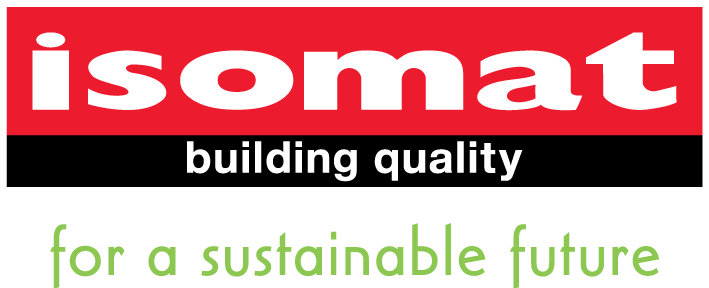 Βιομηχανία Δομικών Χημικών & ΚονιαμάτωνΖητάΜΗΧΑΝΙΚΟ ΤΕΧΝΙΚΗΣ ΥΠΟΣΤΗΡΙΞΗΣ ΕΞΩΤΕΡΙΚΟΥμε έδρα την ΘεσσαλονίκηΣτις κύριες αρμοδιότητες περιλαμβάνονται:Τεχνική υποστήριξη και διαχείριση παραπόνων πελατών Σερβίας/Ρουμανίας.Έρευνα αγοράς τεχνικών προδιαγραφών ανταγωνισμού Σερβίας/Ρουμανίας.Επισκέψεις σε πελάτες στην Σερβία/Ρουμανία για επίλυση παραπόνων και εφαρμογές προϊόντων.Επαφές / επισκέψεις σε τεχνικά/μελετητικά γραφεία, εργοτάξια, και σε εκθέσεις ή συνέδρια στο εσωτερικό και το εξωτερικό. Συγγραφή τεχνικών προδιαγραφών για μελετητές, τεχνικά γραφεία κτλ.Συμμετοχή στη διεκπεραίωση διαδικασιών πιστοποίησης προϊόντων και συστημάτων της εταιρείας.Απαραίτητα προσόντα:Πτυχίο Πολιτικού Μηχανικού AEI/TEI.Εμπειρία στον κατασκευαστικό τομέα θα θεωρηθεί επιπλέον προσόν.Άριστη γνώση αγγλικών. Η γνώση Σερβικών  ή Ρουμανικών θα θεωρηθεί επιπλέον προσόν.Άριστη γνώση Η/Υ.Ευελιξία/διαθεσιμότητα για επαγγελματικά ταξίδια.Θα τηρηθεί απόλυτη εχεμύθεια.Αποστείλατε βιογραφικό σημείωμα:https://www.isomat.gr/hr/